What is Close and Critical Reading? Well, it is more than reading!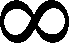 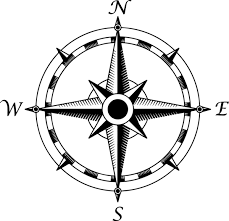     Ask QuestionsWhat is the claim? Does the claim remain constant or evolve?What methods of support does the author use?IllustrationExampleDescriptionPersonal experienceHistoryStatistics and dataSiting authoritiesAnalogiesIs this an argument on value? Is it directly or indirectly discussing morality on an issue?Does the author use any oversimplifications, generalizations, false analogy, erroneous cause and effect, narrow minded either/or thinking. Does the author use special terms or jargon?What is the level of the discourse? What stylistic choices are made by the author and why? What can conclusions can we draw about the speaker, audience, and topic?